First Name of Application CV No 1622772Whatsapp Mobile: +971504753686 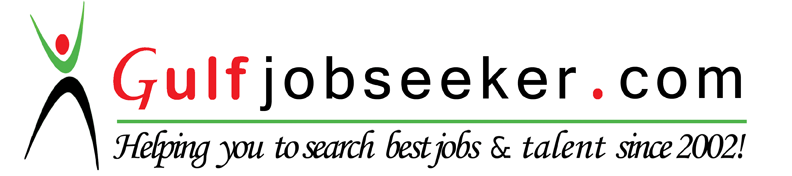 To get contact details of this candidate Purchase our CV Database Access on this link.http://www.gulfjobseeker.com/employer/services/buycvdatabase.php To: Human Resources DepartmentI, Anna Pauline Angeles, am writing to apply for a nursing position in your company posted in your website, as requested, attached is the copy of my detailed curriculum vitae.I hold a degree in Bachelor of Science in Nursing from San Juan de Dios Educational Foundation Incorporated in the Philippines. After passing the licensure examination in my home country, I gained experience in the Medical Intensive Care and Special Care Units of San Juan de Dios Hospital (ISO Certified) for more than 2 years which gave me enough knowledge and skills in dealing with ambulatory and critically ill patients following the proper nursing process without compromising the emotional, physical and spiritual aspects of their wellbeing, with these I also gained skills in handling and maintaining critical care equipments. After gaining my HAAD license as a Registered Nurse I became an Anesthesia and Recovery nurse in Magrabi Specialized Hospital (JCI Accredited) for 3 years, dealing with pre-operative and post-operative patients and also coordinating with the Anesthesiologist for patients intra-operatively gaining the abilities in assisting in the induction of Regional and General Anesthesia to patients for surgery, assisting the anesthesiologist also in assessing patients prior to surgery as well. I previously worked in Berlin Medical and Neurological Rehabilitaion, one of the best out patient rehabilitation facilities in Abu Dhabi.  I am currently working as an Anaesthesia/Recovery Nurse and Infection Control Nurse in King’s College Hospital Clinics a branch of King’s College of London here in Abu Dhabi, UAE. In line with these experiences I underwent training and received certification in Advanced Cardiac Life Support giving me enough skills in responding to emergency situation and with ample knowledge in using Electronic medical Records. I am also well trained with HAAD policies and procedures and JCI standards. I recently attended Basic and Advanced Infection Control Courses to enhance my knowledge as an Infection Control Nurse and be able to implement all infection control protocols.Should you be interested, kindly reach me through the contact details I have provided. Thank you for taking time in looking through my resume’ and best wishes for your company’s continued success.OBJECTIVE:To pursue career in an organization that would enhance my abilities in nursing practiceEMPLOYMENT HISTORYPosition:  Anesthesia/Recovery Staff Nurse and Infection Control NurseCompany:  King’s College Hospital ClinicsDate:  October 27, 2014 - PresentJob Description / Duties and Responsibilities:Reports and consults to nurse in chargeReview patient’s chart and doctor’s orders.Perform bedside care to patient.Prepare medication and treatment.Give medications and treatment to patient observing the 5 R’s in giving medication.Do chartingComply with established nursing standards, implement and maintain established department unit.Assist with orientation, instructing/training of subordinate personel.Keep emergency supply cart equipped and ready to use.Maintain controlled drug records.See that all available equipments are clean and in good working order prior to use.Check supplies for sterility outdating defect and disposed  of properly.Observe proper technique in the performance of duties.Check functioning of both anesthesia and recovery equipmentsRecognize emergencies and respond with proper protocol.Prepare and administer pre and post medication, take and record vital signs, NPO, check laboratory results and start preoperative plan if required.Prepare patient for administration of local or general anesthesia.Put patient comfortably in bed.Assist anesthesiologist during the induction of general anesthesia, injection of local anesthesia and reversal of general anesthesia.Assist the rest of the team in the operating room.Take emergency calls according to schedule. Perform duties directed wheneverPosition: Rehabilitation NurseCompany: Berlin Medical and Neurological RehabilitationDate: January 22, 2014 – October 26, 2014Job Description:Reports and consults nurse in chargeEnsures environmental cleanliness of the working placeChecks equipments and machines dailyAssists patients coming in for consultation, follow up and treatmentDo effective triaging of patientsAssists the physicians in assessing patients Coordinates with other members of the healthcare team in delivering the proper care for all the patientsAttend case discussions and family meetings to facilitate the discussion of patient’s progress and needed improvements.Documents in the file of the patient through electronic medical recordsChecks and ensures the availablity of supplies by doing monthly inventories.Attends continuous nursing education seminars and imparts knowledge with other members of the team by doing lectures and presentations.Comply with established nursing standards, implement and maintain established department unit.Position:  Anesthesia/Recovery Staff NurseCompany:  Magrabi Specialized Hospital (JCI Accredited)Date:  January 4, 2011-January 15, 2014Job Description / Duties and Responsibilities:Reports and consults to nurse in chargeReview patient’s chart and doctor’s orders.Perform bedside care to patient.Prepare medication and treatment.Give medications and treatment to patient observing the 5 R’s in giving medication.Do chartingComply with established nursing standards, implement and maintain established department unit.Assist with orientation, instructing/training of subordinate personel.Keep emergency supply cart equipped and ready to use.Maintain controlled drug records.See that all available equipments are clean and in good working order prior to use.Check supplies for sterility outdating defect and disposed properly.Observe proper technique in the performance of duties.Check functioning of both anesthesia and recovery equipmentsRecognize emergencies and respond with proper protocol.Prepare and administer pre and post medication, take and record vital signs, NPO, check laboratory results and start preoperative plan if required.Prepare patient for administration of local or general anesthesia.Put patient comfortably in bed.Assist anesthesiologist during the induction of general anesthesia, injection of local anesthesia and reversal of general anesthesia.Assist the rest of the team in the operating room.Take emergency calls according to schedule.Perform duties directed whenever deemed necessary.Position:  Private Duty NurseArea: HomecareEmployer: Dr. Eric Barcelon- Consultant   Date:  October 2007- May 10, 2010Job Description / Duties and Responsibilities: Receive endorsement from outgoing nurse on dutyAssess patient’s condition and contraptions.Review patient’s chart and doctor’s orders.Perform bedside care to patient.Prepare medication and treatment.Give medications and treatment to patient observing the 5 R’s in giving medication.Perform final assessment.Endorse the patient to incoming nurse on dutyPosition:  ICU NurseArea: Medical Intensive Care Unit/ Special Care UnitCompany:  San Juan de Dios Hospital (ISO Certified)Date:  April 2005- September  2007 Reason for Leaving:  Resigned Job Description / Duties and Responsibilities: Receive endorsement from outgoing nurse on dutyDo nursing rounds.Assess patient’s condition and contraptions.Review patient’s chart and doctor’s orders.Perform bedside care to patient.Prepare medication and treatment.Give medications and treatment to patient observing the 5 R’s in giving medication.Perform final nursing rounds and assessment.Do charting.Endorse the unit to incoming nurse on dutyPosition:  Nurse TraineeCompany:  Alabang Medical Clinic Date:  June 2004- December 2004 Reason for Leaving:  To transfer to a tertiary hospital Job Description / Duties and Responsibilities: Receive endorsement from outgoing nurse on dutyDo nursing rounds.Assess patient’s condition and contraptions.Review patient’s chart and doctor’s orders.Perform bedside care to patient.Prepare medication and treatment.Give medications and treatment to patient observing the 5 R’s in giving medication.Perform final nursing rounds and assessment.Do charting.Endorse the unit to incoming nurse on dutyCURRENT LICENSE/ REGISTRATIONHealth Authority Abu Dhabi	                                    BLS Certfication			                                                                                                         License No.:GN5750   				          EUIC Training centerValidity: October 18, 2015			          Validity: April 2015Nurse Licensure Examination   			          ACLS Certfication                                         		                       Emergency Care Trainng Center (AHA                         						          June 2015CGFNS certificationMarch 2007						TRAININGS / SEMINARS ATTENDEDAdvanced Infection Control Course			        Date: August 27, 2014 Uniteam Khalidiya Abu Dhabi, UAE Basic Infection Control Course				        Date: August 12, 2014 Uniteam Khalidiya Abu Dhabi, UAE 2014 Neuroscience Update                                                       Date: June 6, 2014 Abu Dhabi Center for Psychology and Neurology Jumeirah Etihad Towers Abu Dhabi, UAE Rehabilitation Training                                                               Date: May 14, 2014 Berlin Medical and Neurological Rehabilitation                         Abu Dhabi, UAE 1st International Nursing Conference of Al Noor Hospital Al Noor Hospital                                                                         Date: September 6, 2013 Abu Dhabi Women’s College Abu Dhabi, UAE Advanced Cardiac Life Support                                                  Date: June 2013 Emergency Care Training Center  Magrabi Specialized Hospital Abu Dhabi, UAE Basic Life Support Training                                                        Date: April 2013 EUIC Training Center Magrabi Specialized Hospital Abu Dahbi, UAE Basic Infection Control Update                                                   Date: April – May 2013 Magrabi Specialized Hospital Abu Dhabi, UAE Nursing Update                                                                            Date: December 2012 Ahalia Hospital Abu Dhabi, UAE Basic IV Therapy San Juan de Dios Hospital      		                                     Date: May 3-5 2006 Pasay City, PhilippineMechanical Ventilator Trouble Shooting San Juan de Dios Hospital      		                                       Date: Feb 20, 2007Pasay City, PhilippinesEDUCATIONAL BACKGROUNDElementary  						              Year [From] - [To]		School: Canossa School 				 	1990 - 1996	Address:  Sta. Rosa, Laguna				                  Philippines Secondary 	School:  Canossa School                           			1996 - 2000	Address:  Sta. Rosa, Laguna				                 Philippines College	Course:  Bachelor of Science in Nursing		                          2000 - 2004	School:  San Juan de Dios College 				Address:  Roxas Blvd. Pasay City		    PhilippinesSPECIAL SKILLS / INTERESTSPerform nursing care  with respect to patient Able to function independently or with coordination to other health team members.Has knowledge and skills in using critical care equipmentsComputer literate